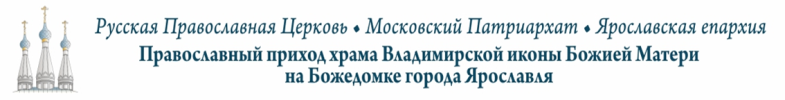 ИЮНЬ 2022 г.тел. храма: 8 980 703 66 30сайт прихода: http://bozhedomka.ruДАТАМЕСЯЦЕСЛОВБОГОСЛУЖЕНИЕВРЕМЯиерей1 ИЮНЯСРЕДАОТДАНИЕ ПАСХИУТРЕНЯ, ЛИТУРГИЯ ПАСХАЛЬНЫМ ЧИНОМ8.00А1 ИЮНЯСРЕДАОТДАНИЕ ПАСХИВСЕНОЩНОЕ БДЕНИЕ С БЛАГОСЛОВЕНИЕМ ХЛЕБОВ17.00АК2 ИЮНЯЧЕТВЕРГВОЗНЕСЕНИЕ ГОСПОДНЕЛИТУРГИЯ8.00А2 ИЮНЯЧЕТВЕРГВОЗНЕСЕНИЕ ГОСПОДНЕВСЕНОЩНОЕ БДЕНИЕ С БЛАГОСЛОВЕНИЕМ ХЛЕБОВ17.00А3 ИЮНЯПЯТНИЦАВЛАДИМИРСКОЙ ИКОНЫ БОЖИЕЙ МАТЕРИ РАВНОАПП. КОНСТАНТИНА И ЕЛЕНЫПРЕСТОЛЬНЫЙПРАЗДНИКВОДОСВЯТНЫЙ МОЛЕБЕН С АКАФИСТОМ,7.30АК3 ИЮНЯПЯТНИЦАВЛАДИМИРСКОЙ ИКОНЫ БОЖИЕЙ МАТЕРИ РАВНОАПП. КОНСТАНТИНА И ЕЛЕНЫПРЕСТОЛЬНЫЙПРАЗДНИКЛИТУРГИЯ,КРЕСТНЫЙ ХОД8.30АК4 ИЮНЯСУББОТАМЧ. ВАСИЛИСКАЛИТУРГИЯ, ПАНИХИДА8.00К4 ИЮНЯСУББОТАМЧ. ВАСИЛИСКАВСЕНОЩНОЕ БДЕНИЕ17.00 АК5 ИЮНЯВОСКРЕСЕНЬЕНЕДЕЛЯ СВВ. ОТЦОВ 1 ВСЕЛЕНСКОГО СОБОРАСОБОР РОСТОВО-ЯРОСЛАВСКИХ СВЯТЫХВОДОСВЯТНЫЙ МОЛЕБЕН8.15К5 ИЮНЯВОСКРЕСЕНЬЕНЕДЕЛЯ СВВ. ОТЦОВ 1 ВСЕЛЕНСКОГО СОБОРАСОБОР РОСТОВО-ЯРОСЛАВСКИХ СВЯТЫХЛИТУРГИЯ9.00А5 ИЮНЯВОСКРЕСЕНЬЕНЕДЕЛЯ СВВ. ОТЦОВ 1 ВСЕЛЕНСКОГО СОБОРАСОБОР РОСТОВО-ЯРОСЛАВСКИХ СВЯТЫХПОЛИЕЛЕЙ17.00К6 ИЮНЯПОНЕДЕЛЬНИКБЛЖ. КСЕНИИ ПЕТЕРБУРГСКОЙЛИТУРГИЯ8.007 ИЮНЯВТОРНИКОБРЕТЕНИЕ ГЛАВЫ ИОАННА ПРЕДТЕЧИМОЛЕБЕН С АКАФИСТОМ БОЖИЕЙ МАТЕРИ«НЕУПИВАЕМАЯ ЧАША»17.00А8 ИЮНЯСРЕДААПП. КАРПА И АЛФЕЯВЕЧЕРНЯ С АКАФИСТОМ СВТ. НИКОЛАЮ17.00А9 ИЮНЯЧЕТВЕРГСЕМИКДЕНЬ ПОМИНОВЕНИЯ ПОГРЕБЕННЫХ НА БОЖЕДОМКЕЛИТУРГИЯ,ПАНИХИДА8.00А10 ИЮНЯПЯТНИЦАОТДАНИЕ ПРАЗДНИКА ВОЗНЕСЕНИЯПАРАСТАС17.0011 ИЮНЯСУББОТАТРОИЦКАЯРОДИТЕЛЬСКАЯ СУББОТАЛИТУРГИЯ, ПАНИХИДА8.0011 ИЮНЯСУББОТАТРОИЦКАЯРОДИТЕЛЬСКАЯ СУББОТАВСЕНОЩНОЕ БДЕНИЕ С БЛАГОСЛОВЕНИЕМ ХЛЕБОВ17.0012 ИЮНЯВОСКРЕСЕНЬЕТРОИЦАПЯТИДЕСЯТНИЦАВОДОСВЯТНЫЙ МОЛЕБЕН8.15К12 ИЮНЯВОСКРЕСЕНЬЕТРОИЦАПЯТИДЕСЯТНИЦАЛИТУРГИЯ9.00А12 ИЮНЯВОСКРЕСЕНЬЕТРОИЦАПЯТИДЕСЯТНИЦАУТРЕНЯ С АКАФИСТОМ СВЯТОМУ ДУХУ17.00К13 ИЮНЯПОНЕДЕЛЬНИКДЕНЬ СВЯТОГО ДУХАЛИТУРГИЯ8.00А13 ИЮНЯПОНЕДЕЛЬНИКДЕНЬ СВЯТОГО ДУХАПОЛИЕЛЕЙ17.00А14 ИЮНЯВТОРНИКПРАВ. ИОАННА КРОНШТАДСКОГОЛИТУРГИЯ8.00А17 ИЮНЯПЯТНИЦАПРП. МЕФОДИЯ ПЕШНОШСКОГОВЕЧЕРНЯ С АКАФИСТОМ СВЯТОЙ ТРОИЦЕ17.0018 ИЮНЯСУББОТАОТДАНИЕ ПРАЗДНИКА ТРОИЦЫЛИТУРГИЯ, ПАНИХИДА8.0018 ИЮНЯСУББОТАОТДАНИЕ ПРАЗДНИКА ТРОИЦЫВСЕНОЩНОЕ БДЕНИЕ17.0019 ИЮНЯВОСКРЕСЕНЬЕНЕДЕЛЯ ВСЕХ СВЯТЫХВОДОСВЯТНЫЙ МОЛЕБЕН8.15К19 ИЮНЯВОСКРЕСЕНЬЕНЕДЕЛЯ ВСЕХ СВЯТЫХЛИТУРГИЯ9.00А21 ИЮНЯВТОРНИКВМЧ. ФЕОДОРА СТРАТИЛАТАМОЛЕБЕН С АКАФИСТОМ БОЖИЕЙ МАТЕРИ«НЕУПИВАЕМАЯ ЧАША»17.00А22 ИЮНЯСРЕДАПРП. КИРИЛЛА БЕЛОЕЗЕРСКОГОВЕЧЕРНЯ С АКАФИСТОМ СВТ. НИКОЛАЮ17.00А23 ИЮНЯЧЕТВЕРГСВТ. ВАСИЛИЯ РЯЗАНСКОГОЛИТУРГИЯ8.00К24 ИЮНЯПЯТНИЦААПП. ВАРФОЛОМЕЯ И ВАРНАВЫВЕЧЕРНЯ С АКАФИСТОМ ПЕРЕД ВЛАДИМИРСКОЙ ИКОНОЙ БОЖИЕЙ МАТЕРИ17.00К25 ИЮНЯСУББОТАБЛГВ. КН. АННЫ КАШИНСКОЙЛИТУРГИЯ, ПАНИХИДА8.00К25 ИЮНЯСУББОТАБЛГВ. КН. АННЫ КАШИНСКОЙВСЕНОЩНОЕ БДЕНИЕ17.0026 ИЮНЯВОСКРЕСЕНЬЕНЕДЕЛЯ ВСЕХ СВЯТЫХ В ЗЕМЛЕ РОССИЙСКОЙ ПРОСИЯВШИХВОДОСВЯТНЫЙ МОЛЕБЕН8.15К26 ИЮНЯВОСКРЕСЕНЬЕНЕДЕЛЯ ВСЕХ СВЯТЫХ В ЗЕМЛЕ РОССИЙСКОЙ ПРОСИЯВШИХЛИТУРГИЯ9.00А28 ИЮНЯВТОРНИКСВТ. ИОНЫ МОСКОВСКОГОМОЛЕБЕН С АКАФИСТОМ БОЖИЕЙ МАТЕРИ«НЕУПИВАЕМАЯ ЧАША»17.00А29 ИЮНЯСРЕДАСВТ. ФЕОФАНА ЗАТВОРНИКАВЕЧЕРНЯ С АКАФИСТОМ СВТ. НИКОЛАЮ17.00А30 ИЮНЯЧЕТВЕРГМЧ. МАНУИЛАЛИТУРГИЯ8.00К30 ИЮНЯЧЕТВЕРГМЧ. МАНУИЛАПОЛИЕЛЕЙ17.001 ИЮЛЯПЯТНИЦАБОГОЛЮБСКОЙ ИКОНЫ БОЖИЕЙ МАТЕРИЛИТУРГИЯ8.001 ИЮЛЯПЯТНИЦАБОГОЛЮБСКОЙ ИКОНЫ БОЖИЕЙ МАТЕРИВЕЧЕРНЯ С АКАФИСТОМ ПЕРЕД ВЛАДИМИРСКОЙ ИКОНОЙ БОЖИЕЙ МАТЕРИ17.00К